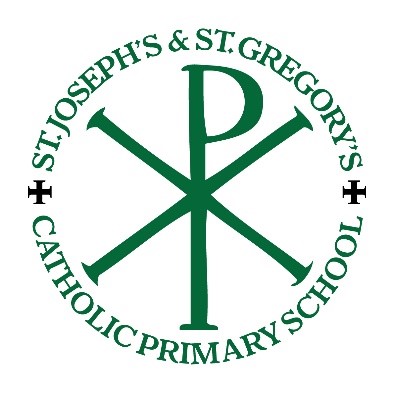 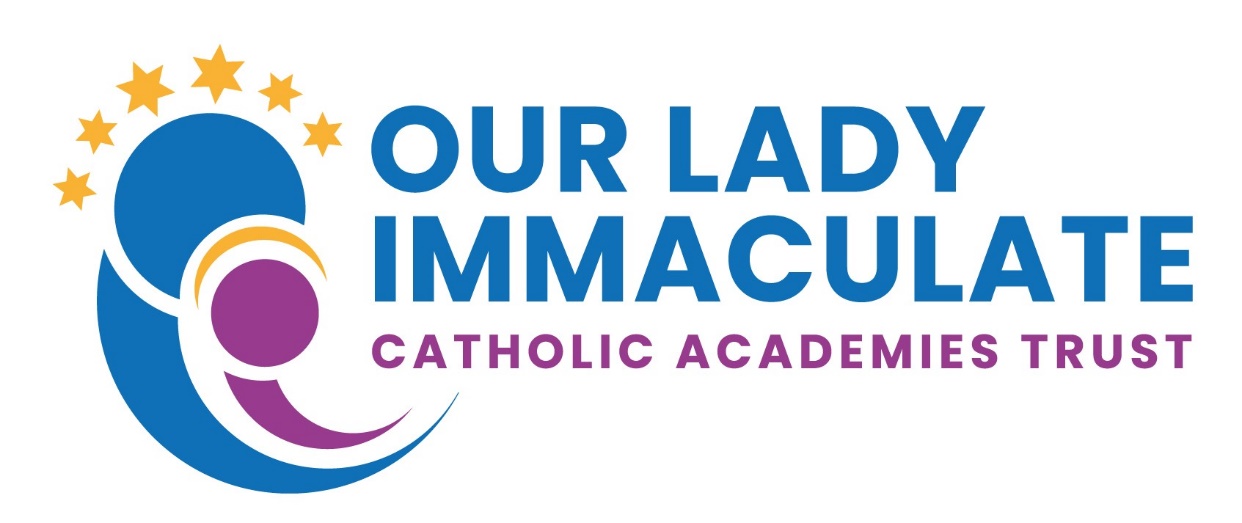 St Thomas More SchoolSt John Rigby SchoolSt Joseph’s & St Gregory’s SchoolI have come that they may have life, and have it to the full John 10:10SEND PolicyThis policy offers a framework to guide and inform the practice of all in the area of special educational needs and disabilities (SEND) within the Our Lady Immaculate Catholic Academy TrustCompliance This policy complies with the statutory requirement laid out in the SEND Code of Practice 0 – 25 (1st September 2014) 3.65 and has been written with reference to the following guidance and documents: Equality Act 2010: advice for schools DfE Feb 2013 SEND Code of Practice 0 – 25 (1st September 2014) Schools SEN Information Report Regulations (2014) Document HistoryPolicy completed by SEG group: - 10th November 2014Ratified by Catholic Life Committee: - 19th November 2014Policy Reviewed by SEG group: – 14th September 2015 Ratified by Catholic Life Committee: - October 2015Policy reviewed by SEG group: October 2016 Ratified by Catholic Life: November 2016  Due to be reviewed: October 2017 Ratified by Directors: November 2017Due to be reviewed: October 2018 Due to be reviewed: December 2019Ratified by Directors: December 2019Due to be reviewed: November 2020 Due to be reviewed: July 2021 for September 2021/22Ratified by Directors: July 2021Due to be reviewed: July 2022 for September 2022/23Ratified by Directors: July 2022Due to be presented to LAC November 2023 Special Educational Needs and Disability Coordinator (SENDCo) DetailsBeliefs and ValuesWe believe that educational inclusion is about equal opportunities for all learners, whatever their age, gender, ethnicity, impairment, attainment and background.  We pay particular attention to the provision for and the achievement of different groups of learners within our Catholic School Communities. For as St Paul wrote:"There is a variety of gift but always the same spirit: there are all sorts of service to be done but always the same Lord working in all sorts of ways in different people, it is the same God who is working in all of them. The particular way in which the Spirit is given to each person is for a good purpose."“For surely I know the plans I have for you,” says the Lord, “plans for your welfare and not for harm, to give you a future with hope.” Jeremiah 29:11The trust is committed to providing an appropriate and high quality education to all children in our school communities.All are entitled to an academic and social curriculum, which is accessible.Inclusion does not mean that all learners will have the same provision but that we will respond to learners in ways that take account of their varied life experiences and needs.Pupils learn at different rates and there are many factors that may affect achievement, including ability, emotional state, age and maturity.  We believe that all teachers are teachers of SEN.All staff value pupils of all abilities. We believe in partnerships with parents and carers to develop secure foundations in which to support children and young people in our care.AimEach pupil is to be supported to feel personally valued, is to be helped to discover and develop his/her potential, having set high and achievable targets, to develop respect, reverence and responsibility for themselves and others, and should at the end of their time in school, face the future with confidence in their personal qualities and achievements.  Objectives1. To identify and provide for pupils who have special educational needs and additional needs. 2. To work within the guidance provide in the SEND Code of Practice, 2014.3. To operate a “whole pupil, whole school” approach to the management and provision of support for special educational needs.4. To provide a Special Educational Needs and Disabilities Co-ordinator (SENDCO) who will work with the SEN Inclusion Policy. 5. To provide support and advice for all staff working with special educational needs pupils. 6. To recognise, value and develop children and young people’s spiritual wellbeing alongside their educational experience.  Identifying Special Educational NeedsAll pupils should have access to a broad and balanced curriculum. The National Curriculum Inclusion Statement states that teachers should set high expectations for every pupil, whatever their prior attainment. Teachers should use appropriate assessment to set targets which are deliberately ambitious. We will use GL assessments annually as a screening tool. Potential areas of difficulty should be identified and addressed at the outset. Lessons should be planned to address potential areas of difficulty and to remove barriers to pupil achievement. In many cases, such planning will mean that pupils with SEN and disabilities will be able to study the full national curriculum. From time to time, depending on need, some children will receive individualised support.  This does not necessarily mean that the child has special educational needs. Occasional individualised support is part of provision ‘normally available to pupils’ as part of Quality First Teaching.On entry to the Trust schools, pupils are assessed by staff; this assessment helps the SENDCos to determine the needs of pupils, alongside discussions with previous educational settings and discussions with staff. The GL assessments are part of this process. In line with the Trust SEND Plan 2023 if staff have concerns about students then they need to complete the assess, plan, do, review  paperwork as detailed school documents.SENDCos also use the “Bedford Borough Council SEND Guidance on Special Educational Needs – a graduated response 2019” & “Guidance on Meeting Special Educational Needs in the Early Years Foundation Stage: a graduated response 2019” in order to assist in ascertaining the needs of pupils. We also use the OLICAT graduated response document. Bedford Catholic schools use the Bedford Psychology Buy Back, to provide training, support and assessment. There is a rigorous transition programme in place between the schools and pupils are supported by this when they move from setting to setting. This rigorous transition programme also enables information to be shared between the schools to assist in the further identification of pupils with SEND. Four Areas of Need  The SEND Code of Practice 2014 (section 6.25-6.32) identifies four areas of need:Communication and InteractionCognition and LearningSocial, emotional and mental health difficultiesSensory and/or physical needsIt may not be uncommon for a child or young person to have needs from a combination of these areas.Some students may have other needs such as English as an additional language or behavioural difficulties.  Whilst these difficulties will be addressed, they are not in themselves a special educational need.  (Section 6.18/6.21)Factors such as undiagnosed learning difficulties, difficulties with communication or mental health issues may manifest through challenging behaviour.  In these cases, a special educational need may be identified. A Graduated Approach to SEN SupportAll children within our care will have access to quality first teaching provided by each and every member of staff.  All teachers are responsible and accountable for the progress and development of the pupils in their class/classes, including where pupils access support from learning support assistants or specialist staff.High quality teaching, adapted for individual and groups of pupils, is the first step in responding to pupils who have or may have special educational needs.  Additional intervention and support cannot compensate for a lack of good quality first teaching.High quality teaching is promoted in our schools through performance management procedures, these may include:   Learning walksLesson observationsWork scrutinyStructured conversations with staffPupil voiceTraining Pupil progress meetingsThe Trust Schools have systems for regularly observing, assessing and recording the progress of all children; this system is used to identify children who may have additional needs.This system includes reference to information provided by:Regular and frequent data analysis Baseline assessment resultsProgress measured against agreed expectationsStandardised screening and assessment toolsObservations of behavioural, emotional and social developmentAn existing Education Health and Care PlanAssessments by a specialist service, such as educational psychology, identifying additional needsAssessments by medical services, such as Paediatrician, Occupational Therapist Another school or LA which has identified or has provided for additional needsInformation provided by parents, carers and the pupilInformation provided by teachers and departmentsBased on the Trust Schools observations and assessment data and following a discussion between the class teacher, SENDCO and parent, children may be recorded as needing either additional support or learning opportunities.These children and young people are recorded as having SEN Support on the school information system (BROMCOM) once the assess plan do review process has been carried out.If school support has not had the appropriate impact then a referral can be made to specialist external agencies and professionals for further assessment and advice.  All members of staff and parents can raise their concerns to the SENDCo and/or appropriate member of the Senior Leadership Team, who will then decide how to proceed.The trust schools takes steps to apply the Assess-Plan-Do-Review cycle as indicated in the Code of Practice 2014 section 6.40-6.51. This forms the basis of the Trust SEND response.Schools use a variety of assessment and organisational tools, conversations with teachers, support staff, parents and learners to carry out the process effectively.  If through the Assess-Plan-Do-Review cycle, it is found that the child or young person has not made adequate progress then an application for an Education, Health and Care Needs Assessment may be made to the local Authority.  In considering whether an Education, Health and Care Needs Assessment is necessary, the local authority should consider whether there is evidence that despite the early years provider, school or post-16 institution having taken relevant and purposeful action to identify, assess and meet the special educational needs of the child or young person, they have not made expected progress.If the child or young person has reached their desired outcomes they will no longer be documented on the school system as having SEN Support.Supporting pupils and families.The local authority’s local offer can be found on the Bedford Borough website: https://localoffer.bedford.gov.uk/kb5/bedford/directory/home.pageBedford Parent Carer Forum - A Parent Carer Forum is a group of parents and carers of children with special educational needs or disabilities who work with local authorities, education settings, health providers and other providers to make sure that the services they commission, plan and deliver meet the needs of disabled children and families. https://www.bbpcf.co.uk/SEND information report are available on the individual school websitesAdmissions for pupils with SENDWhere a child that has a disability applies for a place at our school:The school administration team will seek and collate information from applicants about the child’s needs as early as possible after application.They will inform the SEND administrator, the SENDCO and the head teacherA plan will be made for the successful admission of the child to school. This may includeA meeting with parents or carers to discuss strengths and challengesReasonable adjustments to the physical and learning environment, in advance of the start date, to allow access Visits to the school by the child Involvement of the class teacher and year teamConsideration of a phased admission if appropriateIf the child has an Education Health and Care Plan, consideration of whether the school can meet the needs of the child will be made in the usual way. Very occasionally, all parties may agree that the school cannot meet the needs of the child. In this case, parents or carers will be supported by the school to contact the local authority, and any other appropriate agencies, for advice.TransitionSchools across the Academy Trust have a robust transition process to ensure a smooth transfer between schools of all students but especially our most vulnerable.Within each individual school, transition between years is facilitated by the sharing of information and opportunities for the children to meet their new teacher, where appropriate. For post-16 pupils, transition arrangements are in place between St Thomas More, Bedford College and other training providers. Medical NeedsAll schools within the Trust recognise that pupils at school with medical conditions should be properly supported so that they have full access to education, including school trips and physical education.  Some children with medical conditions may be disabled and where this is the case the school will comply with its duties under the Equality Act 2010.Some may also have special educational needs (SEND) and may have an Education, Health and Care (EHC) plan, which brings together health and social care needs, as well as their special educational provision and the SEND Code of Practice (2014) is followed. We will respond to the medical individual needs of each child/young person appropriately.Training and ResourcesThe Trust Schools Arrangements for SEND and Inclusion In-Service TrainingAll SENDCOs from the Trust attend network meetings within the Trust and the LAAll SENDCOs share information with Directors Meeting additional needs and Inclusion issues are targeted each year through each respective school’s long-term goals and School Development Plan.  In-Service training and individual professional development is arranged and matched to these targets.In-house additional needs and Inclusion training is provided through staff meetings by the SENDCOs.All staff have access to professional development opportunities and are able to apply for additional needs or Inclusion training where a need is identified either at an individual pupil or whole class level.Support staff are encouraged to extend their own professional development and each school’s own SLT will ensure tailor-made training where this is appropriate.Allocation of Resources to and amongst PupilsAll resources are allocated by the SENDCo and the SLT to best support the needs of all pupils.SchoolSENDCo/DirectorContactSenior Leadership Team advocateQualificationsSt John Rigby PrimaryHannah Ball/Mechelle Claxton  01234 401900Michelle McGettigan Working towardsThe National Award for SENSt Joseph’s & St Gregory’s Primary Mechelle Claxton01234 352062Gemma Otter BEd HonsSLESt Thomas More Catholic Teaching SchoolSarah Maynard01234 400222 ext:228Carole SoraghanWorking towardsThe National Award for SEN